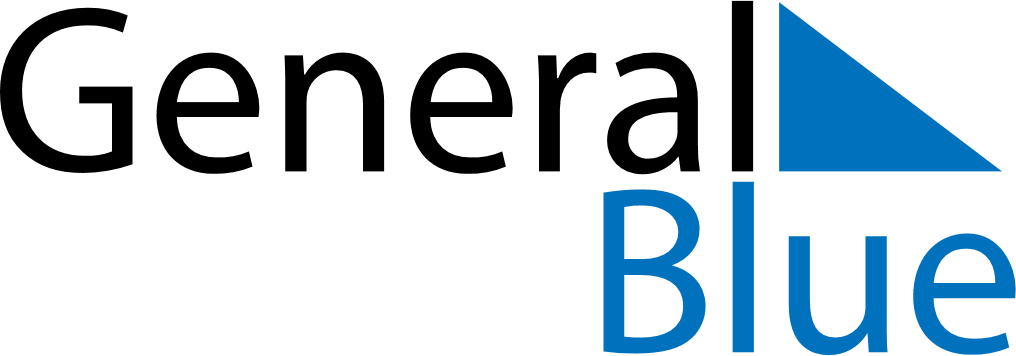 August 2024August 2024August 2024August 2024August 2024August 2024Serrinha, Bahia, BrazilSerrinha, Bahia, BrazilSerrinha, Bahia, BrazilSerrinha, Bahia, BrazilSerrinha, Bahia, BrazilSerrinha, Bahia, BrazilSunday Monday Tuesday Wednesday Thursday Friday Saturday 1 2 3 Sunrise: 5:54 AM Sunset: 5:30 PM Daylight: 11 hours and 36 minutes. Sunrise: 5:53 AM Sunset: 5:30 PM Daylight: 11 hours and 36 minutes. Sunrise: 5:53 AM Sunset: 5:30 PM Daylight: 11 hours and 37 minutes. 4 5 6 7 8 9 10 Sunrise: 5:53 AM Sunset: 5:31 PM Daylight: 11 hours and 37 minutes. Sunrise: 5:52 AM Sunset: 5:31 PM Daylight: 11 hours and 38 minutes. Sunrise: 5:52 AM Sunset: 5:31 PM Daylight: 11 hours and 38 minutes. Sunrise: 5:52 AM Sunset: 5:31 PM Daylight: 11 hours and 39 minutes. Sunrise: 5:51 AM Sunset: 5:31 PM Daylight: 11 hours and 39 minutes. Sunrise: 5:51 AM Sunset: 5:31 PM Daylight: 11 hours and 40 minutes. Sunrise: 5:50 AM Sunset: 5:31 PM Daylight: 11 hours and 40 minutes. 11 12 13 14 15 16 17 Sunrise: 5:50 AM Sunset: 5:31 PM Daylight: 11 hours and 41 minutes. Sunrise: 5:50 AM Sunset: 5:32 PM Daylight: 11 hours and 41 minutes. Sunrise: 5:49 AM Sunset: 5:32 PM Daylight: 11 hours and 42 minutes. Sunrise: 5:49 AM Sunset: 5:32 PM Daylight: 11 hours and 42 minutes. Sunrise: 5:48 AM Sunset: 5:32 PM Daylight: 11 hours and 43 minutes. Sunrise: 5:48 AM Sunset: 5:32 PM Daylight: 11 hours and 44 minutes. Sunrise: 5:47 AM Sunset: 5:32 PM Daylight: 11 hours and 44 minutes. 18 19 20 21 22 23 24 Sunrise: 5:47 AM Sunset: 5:32 PM Daylight: 11 hours and 45 minutes. Sunrise: 5:46 AM Sunset: 5:32 PM Daylight: 11 hours and 45 minutes. Sunrise: 5:46 AM Sunset: 5:32 PM Daylight: 11 hours and 46 minutes. Sunrise: 5:45 AM Sunset: 5:32 PM Daylight: 11 hours and 46 minutes. Sunrise: 5:45 AM Sunset: 5:32 PM Daylight: 11 hours and 47 minutes. Sunrise: 5:44 AM Sunset: 5:32 PM Daylight: 11 hours and 47 minutes. Sunrise: 5:44 AM Sunset: 5:32 PM Daylight: 11 hours and 48 minutes. 25 26 27 28 29 30 31 Sunrise: 5:43 AM Sunset: 5:32 PM Daylight: 11 hours and 49 minutes. Sunrise: 5:43 AM Sunset: 5:32 PM Daylight: 11 hours and 49 minutes. Sunrise: 5:42 AM Sunset: 5:32 PM Daylight: 11 hours and 50 minutes. Sunrise: 5:41 AM Sunset: 5:32 PM Daylight: 11 hours and 50 minutes. Sunrise: 5:41 AM Sunset: 5:32 PM Daylight: 11 hours and 51 minutes. Sunrise: 5:40 AM Sunset: 5:32 PM Daylight: 11 hours and 52 minutes. Sunrise: 5:40 AM Sunset: 5:32 PM Daylight: 11 hours and 52 minutes. 